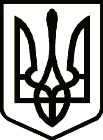 УкраїнаЧЕРНІГІВСЬКА РАЙОННА ДЕРЖАВНА АДМІНІСТРАЦІЯЧЕРНІГІВСЬКОЇ  ОБЛАСТІРОЗПОРЯДЖЕННЯПро внесення змін до розпорядженньголови районної державної адміністрації Розглянувши заяви громадян …………………, …………………,  уточнені матеріали по видачі державних актів на  право  власності  на земельну ділянку власникам  сертифікатів на право на  земельні  частки  (паї)  колишнього КСП «Авангард»  для ведення особистого селянського господарства на території Іванівської сільської ради, в зв’язку з уточненням площ, номерів земельних ділянок, керуючись ст.17, п.12 розділу Х Перехідних  положень Земельного  кодексу України та ст.6, п.1ч.1ст.25 Закону України  „Про місцеві державні адміністрації ”:1. Внести зміни до пункту 3 додатку № 4 до  розпорядження Чернігівської районної державної адміністрації від 26 квітня 2005 року № 157 „Список власників сертифікатів на земельну частку (пай) колишнього КСП «Авангард», яким видаються державні акти на право приватної власності на землю для ведення особистого селянського господарства на території Іванівської сільської ради Чернігівського району”, в зв’язку з уточненням площ та номерів земельних ділянок, замінивши:«всього земель, (га) 2,36» на «всього земель, (га) 2,3635»;«1,18 га ріллі» на «1,1863 га ріллі за № 110»;«1,18 пасовищ» на «1,1772 га пасовищ за № 764».2. Внести зміни до додатку № 5 до  розпорядження Чернігівської районної державної адміністрації від 16 серпня  2004 року № 456 „Список власників сертифікатів на земельну частку (пай) колишнього КСП «Авангард», яким видаються державні акти на право приватної власності на землю для ведення особистого селянського господарства на території Іванівської сільської ради Чернігівського району”, в зв’язку з уточненням площ та номерів земельних ділянок, доповнивши пунктом 4 та виклавши пункт 4 в такій редакції:3. Контроль за виконанням розпорядження покласти на першого заступника голови районної держадміністрації Ганжу М.М.Голова  районноїдержавної адміністрації                                                                      М.В. КудрикРозпорядження подає:Управління Держкомзему у Чернігівському районі Чернігівської областіВ.о. начальника управління Держкомзему                                                                                     І.В. СуботськийПогоджено:Перший заступник головирайдержадміністрації	                         М.М. ГанжаКерівника  апарату райдержадміністрації							               В.П. БешунГоловний спеціаліст юридичного відділута по роботі зі зверненнями громадян                                     апарату райдержадміністрації                                                                   Т.П. ШараРозпорядження надіслати:Управлінню Держкомзему у Чернігівськомурайоні Чернігівської області	                   1 примірникІванівській сільській раді	                                                               1 примірник05 жовтня2012 рокум. Чернігів			№661№  п/пПрізвище, ім’я та по-батьковіВсього             гав тому числів тому числів тому числів тому числі№  п/пПрізвище, ім’я та по-батьковіВсього             га№земельноїчастки(паю)рілля№земельноїчастки(паю)сіножаті4.………………2,24461131,14256471,1021